Yang bertandatangan di bawah ini:	The undersigned:*) Kolom diatas hanya diisi jika pemegang saham adalah perseroan terbatas atau badan hukum lainnya.The column above is only filled if the shareholders is a limited liabilty company or other legal entity.Catatan/Notes:(Diikuti oleh Halaman Lembar Pertanyaan/Inquiry Sheet as Follows)Lembar PertanyaanInquiry SheetYang bertandatangan di bawah ini:	The undersigned:*) Kolom diatas hanya diisi jika pemegang saham adalah perseroan terbatas atau badan hukum lainnya.The column above is only filled if the shareholders is a limited liabilty company or other legal entity.Catatan/Notes:(Diikuti oleh Halaman Lembar Pertanyaan/Inquiry Sheet as Follows)Lembar PertanyaanInquiry SheetSURAT KUASA UNTUK MENGHADIRI RAPAT UMUM PEMEGANG SAHAM TAHUNAN ("RAPAT") PT MITRABAHTERA SEGARA SEJATI TBK. (“PERSEROAN”) Tanggal 5 Juni 2023POWER OF ATTORNEY TO ATTEND THE ANNUAL GENERAL MEETING OF SHAREHOLDERS (“MEETING”) OF PT MITRABAHTERA SEGARA SEJATI TBK. (THE “COMPANY”)Dated June 5th, 2023Nama Pemegang SahamName of Shareholder:AlamatAddress:Dalam hal ini diwakili oleh *)In this case represented by:Nama / NameJabatan / Position1.selanjutnya disebut "Pemberi Kuasa".hereinafter referred to as “Authorizer”.Pemberi Kuasa adalah pemilik saham dalam Perseroan sejumlahAuthorizer is the owner of shares in the Company amounting to:_________________ Saham (Shares)Pemberi Kuasa dengan ini memberi kuasa kepada [atau dapat diisi: Petugas yang ditunjuk oleh PT Datindo Entrycom, Biro Administrasi Efek Perseroan]: The Authorizer hereby authorizes [or can be filled as: the officer who is appointed by PT Datindo Entrycom as Shares Registrar of the Company]:Nama Name:AlamatAddress:No. KTP untuk Warga Negara Indonesia atau No. Paspor untuk Warga Negara AsingID Card No. for Indonesian Citizen of Passport No. for Foreign Citizen:selanjutnya disebut sebagai “Penerima Kuasa”.-----------------------K H U S U S------------------------Untuk mewakili dan bertindak untuk dan atas nama Pemberi Kuasa untuk semua saham Pemberi Kuasa di Perseroan dengan hak suara yang sah untuk hadir pada Rapat yang akan diadakan pada hari Senin, 5 Juni 2023, atau pada penundaannya, memberikan suara dan berpartisipasi dalam pengambilan keputusan sehubungan dengan mata acara Rapat sebagai berikut dengan instruksi pengambilan suara yang ditetapkan sebagai berikut:hereinafter is referred to as ”Attorney”.-----------------S P E C I F I C A L L Y----------------To represent and act for and behalf of the Authorizer for all of the Authorizer’s shares in the Company with valid voting rights to be present at the Meeting to be held on Monday, June 5th, 2023, or at any adjournment thereof, to cast votes and participate in making decision with respect to the following agenda of the Meeting with voting instructions set forth as follows:No.MATA ACARAAGENDAINSTRUKSI PENGAMBILAN SUARAVOTING INSTRUCTIONINSTRUKSI PENGAMBILAN SUARAVOTING INSTRUCTIONINSTRUKSI PENGAMBILAN SUARAVOTING INSTRUCTIONNo.MATA ACARAAGENDASetujuAgreeTidak SetujuDisagreeAbstainNo.MATA ACARAAGENDAIsi pilihan suara dengan menandai dengan []   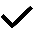 Fill in the vote by marking with [ ] Isi pilihan suara dengan menandai dengan []   Fill in the vote by marking with [ ] Isi pilihan suara dengan menandai dengan []   Fill in the vote by marking with [ ] 1.Persetujuan laporan tahunan Perseroan, laporan pertanggungjawaban Direksi dan laporan tugas pengawasan Dewan Komisaris Perseroan untuk tahun buku yang berakhir pada tanggal 31 Desember 2022.Approval of annual report of the Company, statement of accountability of the Board of Directors of the Company and the supervisory of the Board of Commissioners of the Company for the financial year ended on 31 December 2022.2.Pengesahan laporan keuangan Perseroan yang memuat neraca dan perhitungan laba rugi Perseroan untuk Tahun Buku yang berakhir pada tanggal 31 Desember 2022.Approval of the financial statement of the Company which includes balance sheet and profit and loss of the Company for the financial year ended on 31 December 2022.3.Persetujuan penggunaan laba bersih Perseroan untuk tahun buku yang berakhir pada tanggal 31 Desember 2022.Approval on the use of net profits of the Company for the financial year ended on 31 December 2022.4.Penunjukan serta penetapan akuntan publik untuk melakukan audit atas laporan keuangan Perseroan untuk tahun buku yang berakhir pada tanggal 31 Desember 2023.Appointment of the public accountant to conduct an audit for the Company’s financial statement for the financial year ended on 31 December 2023.5.Penentuan besaran remunerasi bagi anggota Dewan Komisaris dan Direksi Perseroan untuk tahun 2023.Determination of the remuneration of the members of the Board of Commissioners and the Board of Directors of the Company for the year 2023.Surat Kuasa ini telah diberikan kepada Penerima Kuasa dengan ketentuan sebagai berikut:Surat Kuasa ini tidak akan diamandemen dan/atau dibatalkan/ditarik dengan alasan apa pun;Pemberi Kuasa, baik saat ini atau di masa depan dengan ini menyatakan bahwa ia tidak akan mengajukan keberatan dan/atau penolakan apa pun, dalam bentuk apa pun, sehubungan dengan tindakan apa pun yang dilakukan oleh Penerima Kuasa sesuai dengan Surat Kuasa ini dan dalam hal jika ada konsekuensi hukumnya, oleh karena itu Pemberi Kuasa, baik di masa sekarang atau di masa depan, menyatakan bahwa ia akan menerima dan meratifikasi tindakan yang diambil oleh Penerima Kuasa untuk dan atas nama Pemberi Kuasa, sesuai dengan Surat Kuasa ini;Penerima Kuasa memiliki wewenang dan kuasa untuk mengambil tindakan yang diperlukan termasuk menandatangani dokumen yang diperlukan untuk melaksanakan keputusan yang ditetapkan secara hukum dalam Rapat;Pemberi Kuasa memberi Surat Kuasa ini dengan hak untuk mensubstitusikan kuasa ini kepada pihak lain;Pemberi Kuasa dengan ini menyatakan dan/atau menguatkan bahwa suara dalam mata acara Rapat yang disampaikan berdasarkan surat kuasa ini adalah sah dan benar dan surat kuasa ini dapat digunakan sebagai bukti apabila diperlukan; danSurat Kuasa ini berlaku sejak tanggal penandatanganan Surat Kuasa ini.This Power of Attorney has been granted to the Attorney under the following conditions:This Power of Attorney shall not be amended and/or cancelled/withdrawn with any reason;The Authorizer, whether in present or in the future hereby declares that he/she shall not submit any objection and/or refusal whatsoever, in any form, in relation to any actions taken by the Attorney pursuant to this Power of Attorney and in the event there are legal consequences thereof, therefore the Authorizer, whether in present or in the future, declares that he/she shall accept and ratify any actions taken by the Attorney for and on behalf of the Authorizer, pursuant to this Power of Attorney;The Attorney shall have the authorization and power to take any necessary actions including to sign any documents required for implementing resolution(s) legally stipulated in the Meeting;The Authorizer confers this Power of Attorney with the right to substitute this power of attorney to other person;The Authorizer hereby declares and/or confirms that the votes in the agenda of the Meeting that delivered based on this power of attorney are valid and correct and this power of attorney can be used as evidence as needed; andThis Power of Attorney is valid from the date stated herein.Surat Kuasa ini dibuat dan ditandatangani This power of attorney is executed dion:Jakartapada tanggaldated:Pemberi Kuasa/Authorizer,  Materai   Rp10.000,-_________________________Nama/Name: Jabatan/Title: Penerima Kuasa/Attorney,_________________________Nama/Name:Jika surat kuasa ini dilaksanakan di Republik Indonesia, maka harus ditandatangani dengan materai Rp10.000.- dan tanda tangan oleh Pemberi Kuasa dan tanggal penandatanganannya akan dilampirkan pada materai tersebut.Kepada Pemegang Saham yang memiliki alamat terdaftar di luar negeri, jika surat kuasa ini dilaksanakan di luar Republik Indonesia, surat kuasa ini akan diaktakan dan kemudian disahkan oleh Kedutaan Besar/ Konsulat Republik Indonesia yang memiliki yurisdiksi untuk wilayah tersebut, di mana surat kuasa ini akan ditandatangani, atau jika tidak ada Kedutaan/Konsulat Republik Indonesia, surat kuasa ini harus disahkan sesuai dengan peraturan setempat.Pimpinan Rapat berhak meminta setiap orang yang menghadiri Rapat untuk membuktikan bahwa mereka berhak menghadiri Rapat.Anggota Direksi, anggota Dewan Komisaris dan karyawan Perseroan dapat ditunjuk sebagai kuasa pemegang saham Perseroan. dalam Rapat ini, tetapi suara yang mereka berikan dalam kapasitas mereka sebagai kuasa pemegang saham Perseroan tidak akan dihitung dalam pemungutan suara.If this power of attorney is executed in the Republic of Indonesia, it must be signed with the stamp duty of Rp10,000.- and the signature of the Authorizer and the date of the signing thereof shall be affixed on such stamp duty. To the Shareholders having their registered address overseas, if this power of attorney is executed outside the Republic of Indonesia, this power of attorney shall be notarized and subsequently legalized by the Embassy/Consulate of the Republic of Indonesia having its jurisdiction covering the territory where this power of attorney will be signed, or in the absence of any Embassy/Consulate of the Republic of Indonesia, this power of attorney shall be legalized in accordance with the local rules. Chairman of the Meeting shall be entitled to request any person attending the Meeting to prove that they are entitled to attend the Meeting.Members of the Board of Directors, members of the Board of Commissioners and employees of the Company may be appointed as a proxy of a shareholder of the Company in this Meeting, but the votes they cast in their capacity as a proxy of any shareholder of the Company shall not be counted in voting.Nama Pemegang SahamName of the Shareholder:Jumlah Saham Shares:PertanyaanInquiry:SURAT KUASA UNTUK MENGHADIRI RAPAT UMUM PEMEGANG SAHAM LUAR BIASA ("RAPAT") PT MITRABAHTERA SEGARA SEJATI TBK. (“PERSEROAN”) Tanggal 5 Juni 2023POWER OF ATTORNEY TO ATTEND THE EXTRAORDINARY GENERAL MEETING OF SHAREHOLDERS (“MEETING”) OF PT MITRABAHTERA SEGARA SEJATI TBK. (THE “COMPANY”)Dated June 5th, 2023Nama Pemegang SahamName of Shareholder:AlamatAddress:Dalam hal ini diwakili oleh *)In this case represented by:Nama / NameJabatan / Position1.selanjutnya disebut "Pemberi Kuasa".hereinafter referred to as “Authorizer”.Pemberi Kuasa adalah pemilik saham dalam Perseroan sejumlahAuthorizer is the owner of shares in the Company amounting to:_________________ Saham (Shares)Pemberi Kuasa dengan ini memberi kuasa kepada [atau dapat diisi: Petugas yang ditunjuk oleh PT Datindo Entrycom, Biro Administrasi Efek Perseroan]: The Authorizer hereby authorizes [or can be filled as: the officer who is appointed by PT Datindo Entrycom as Shares Registrar of the Company]:Nama Name:AlamatAddress:No. KTP untuk Warga Negara Indonesia atau No. Paspor untuk Warga Negara AsingID Card No. for Indonesian Citizen of Passport No. for Foreign Citizen:selanjutnya disebut sebagai “Penerima Kuasa”.-----------------------K H U S U S------------------------Untuk mewakili dan bertindak untuk dan atas nama Pemberi Kuasa untuk semua saham Pemberi Kuasa di Perseroan dengan hak suara yang sah untuk hadir pada Rapat yang akan diadakan pada hari Senin, 5 Juni 2023, atau pada penundaannya, memberikan suara dan berpartisipasi dalam pengambilan keputusan sehubungan dengan mata acara Rapat sebagai berikut dengan instruksi pengambilan suara yang ditetapkan sebagai berikut:hereinafter is referred to as ”Attorney”.-----------------S P E C I F I C A L L Y----------------To represent and act for and behalf of the Authorizer for all of the Authorizer’s shares in the Company with valid voting rights to be present at the Meeting to be held on Monday, June 5th, 2023, or at any adjournment thereof, to cast votes and participate in making decision with respect to the following agenda of the Meeting with voting instructions set forth as follows:No.MATA ACARAAGENDAINSTRUKSI PENGAMBILAN SUARAVOTING INSTRUCTIONINSTRUKSI PENGAMBILAN SUARAVOTING INSTRUCTIONINSTRUKSI PENGAMBILAN SUARAVOTING INSTRUCTIONNo.MATA ACARAAGENDASetujuAgreeTidak SetujuDisagreeAbstainNo.MATA ACARAAGENDAIsi pilihan suara dengan menandai dengan []   Fill in the vote by marking with [ ] Isi pilihan suara dengan menandai dengan []   Fill in the vote by marking with [ ] Isi pilihan suara dengan menandai dengan []   Fill in the vote by marking with [ ] 1.Persetujuan atas perubahan beberapa ketentuan dalam Anggaran Dasar Perseroan.Approval of Adjustment to several provisions of the Company’s Article of AssociationSurat Kuasa ini telah diberikan kepada Penerima Kuasa dengan ketentuan sebagai berikut:Surat Kuasa ini tidak akan diamandemen dan/atau dibatalkan/ditarik dengan alasan apa pun;Pemberi Kuasa, baik saat ini atau di masa depan dengan ini menyatakan bahwa ia tidak akan mengajukan keberatan dan/atau penolakan apa pun, dalam bentuk apa pun, sehubungan dengan tindakan apa pun yang dilakukan oleh Penerima Kuasa sesuai dengan Surat Kuasa ini dan dalam hal jika ada konsekuensi hukumnya, oleh karena itu Pemberi Kuasa, baik di masa sekarang atau di masa depan, menyatakan bahwa ia akan menerima dan meratifikasi tindakan yang diambil oleh Penerima Kuasa untuk dan atas nama Pemberi Kuasa, sesuai dengan Surat Kuasa ini;Penerima Kuasa memiliki wewenang dan kuasa untuk mengambil tindakan yang diperlukan termasuk menandatangani dokumen yang diperlukan untuk melaksanakan keputusan yang ditetapkan secara hukum dalam Rapat;Pemberi Kuasa memberi Surat Kuasa ini dengan hak untuk mensubstitusikan kuasa ini kepada pihak lain;Pemberi Kuasa dengan ini menyatakan dan/atau menguatkan bahwa suara dalam mata acara Rapat yang disampaikan berdasarkan surat kuasa ini adalah sah dan benar dan surat kuasa ini dapat digunakan sebagai bukti apabila diperlukan; danSurat Kuasa ini berlaku sejak tanggal penandatanganan Surat Kuasa ini.This Power of Attorney has been granted to the Attorney under the following conditions:This Power of Attorney shall not be amended and/or cancelled/withdrawn with any reason;The Authorizer, whether in present or in the future hereby declares that he/she shall not submit any objection and/or refusal whatsoever, in any form, in relation to any actions taken by the Attorney pursuant to this Power of Attorney and in the event there are legal consequences thereof, therefore the Authorizer, whether in present or in the future, declares that he/she shall accept and ratify any actions taken by the Attorney for and on behalf of the Authorizer, pursuant to this Power of Attorney;The Attorney shall have the authorization and power to take any necessary actions including to sign any documents required for implementing resolution(s) legally stipulated in the Meeting;The Authorizer confers this Power of Attorney with the right to substitute this power of attorney to other person;The Authorizer hereby declares and/or confirms that the votes in the agenda of the Meeting that delivered based on this power of attorney are valid and correct and this power of attorney can be used as evidence as needed; andThis Power of Attorney is valid from the date stated herein.Surat Kuasa ini dibuat dan ditandatangani This power of attorney is executed dion:Jakartapada tanggaldated:Pemberi Kuasa/Authorizer,  Materai   Rp10.000,-_________________________Nama/Name: Jabatan/Title: Penerima Kuasa/Attorney,_________________________Nama/Name: Jika surat kuasa ini dilaksanakan di Republik Indonesia, maka harus ditandatangani dengan materai Rp10.000.- dan tanda tangan oleh Pemberi Kuasa dan tanggal penandatanganannya akan dilampirkan pada materai tersebut.Kepada Pemegang Saham yang memiliki alamat terdaftar di luar negeri, jika surat kuasa ini dilaksanakan di luar Republik Indonesia, surat kuasa ini akan diaktakan dan kemudian disahkan oleh Kedutaan Besar/ Konsulat Republik Indonesia yang memiliki yurisdiksi untuk wilayah tersebut, di mana surat kuasa ini akan ditandatangani, atau jika tidak ada Kedutaan/Konsulat Republik Indonesia, surat kuasa ini harus disahkan sesuai dengan peraturan setempat.Pimpinan Rapat berhak meminta setiap orang yang menghadiri Rapat untuk membuktikan bahwa mereka berhak menghadiri Rapat.Anggota Direksi, anggota Dewan Komisaris dan karyawan Perseroan dapat ditunjuk sebagai kuasa pemegang saham Perseroan. dalam Rapat ini, tetapi suara yang mereka berikan dalam kapasitas mereka sebagai kuasa pemegang saham Perseroan tidak akan dihitung dalam pemungutan suara.If this power of attorney is executed in the Republic of Indonesia, it must be signed with the stamp duty of Rp10,000.- and the signature of the Authorizer and the date of the signing thereof shall be affixed on such stamp duty. To the Shareholders having their registered address overseas, if this power of attorney is executed outside the Republic of Indonesia, this power of attorney shall be notarized and subsequently legalized by the Embassy/Consulate of the Republic of Indonesia having its jurisdiction covering the territory where this power of attorney will be signed, or in the absence of any Embassy/Consulate of the Republic of Indonesia, this power of attorney shall be legalized in accordance with the local rules. Chairman of the Meeting shall be entitled to request any person attending the Meeting to prove that they are entitled to attend the Meeting.Members of the Board of Directors, members of the Board of Commissioners and employees of the Company may be appointed as a proxy of a shareholder of the Company in this Meeting, but the votes they cast in their capacity as a proxy of any shareholder of the Company shall not be counted in voting.Nama Pemegang SahamName of the Shareholder:Jumlah Saham Shares:PertanyaanInquiry: